Потрошња опасних хемикалија, 2017.  Претходни резултати Укупна потрошња опасних хемикалија у 2017. већа је за 23,2% у односу на 2016.У 2017. години укупна потрошња опасних хемикалија износи 1.212 хиљ. тона. Посматрано према класи токсичности, највеће учешће у укупној потрошњи забележено је у класи веома токсичних хемикалија (C), 52,8%, затим следи класа токсичних (D), 38,5%, штетних (E), 6,7%, канцерогених, мутагених и токсичних по репродукцију (А), 1,7%, и хронично токсичних (B), 0,3%.Највећа потрошња опасних хемикалија је у сектору Прерађивачка индустријаУ сектору Прерађивачка индустрија потрошња опасних хемикалија у 2017. години је 1.189 хиљ. тона, од којих је, према областима делатности, највеће учешће у области Производња хемикалија и хемијских производа – 92,7%. Посматрано по класама токсичности, у овом сектору забележена је највећа потрошња у класи веома токсичних (C), 53,6%, токсичних хемикалија (D), 37,8%, и штетних хемикалија (E), 6,6%.1. Потрошња хемикалија у Републици Србији према секторима КД и класама токсичности, 2017.хиљ. тонаМетодолошка објашњењаМетодолошка објашњења о опасним хемикалија налазе се на веб-страни Републичког завода за статистику: http://webrzs.stat.gov.rs/WebSite/Public/PageView.aspx?pKey=201.Серије података о опасним хемикалијама достуне су од референтне 2009. године у публикацијама Завода: http://webrzs.stat.gov.rs/WebSite/Public/PageView.aspx?pKey=200.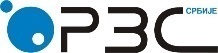 Република СрбијаРепублички завод за статистикуРепублика СрбијаРепублички завод за статистикуISSN 0353-9555САОПШТЕЊЕСАОПШТЕЊЕЗС71број 163 - год. LXVIII, 22.06.2018.број 163 - год. LXVIII, 22.06.2018.ЗС71Статистика животне срединеСтатистика животне срединеСРБ163 ЗС71 220618Статистика животне срединеСтатистика животне срединеУкупноКласа токсичностиКласа токсичностиКласа токсичностиКласа токсичностиКласа токсичностиУкупноАBCDEУкупно1 211 20 4 640 467 81 Рударство1 00010Прерађивачка индустрија1 189 20 4 637 450 79 Снабдевање електричном енергијом, гасом и паром7 102 40   Снабдевање водом и управљање отпадним водама15 -0112 2 Контакт: bojana.krzalic@stat.gov.rs, телефон: 011 3290-242Издаје и штампа: Републички завод за статистику, Београд, Милана Ракића 5 
Tелефон: 011 2412-922 (централа) • Tелефакс: 011 2411-260 • www.stat.gov.rs
Одговара: др Миладин Ковачевић, директор
Tираж: 20 ● Периодика излажења: годишња